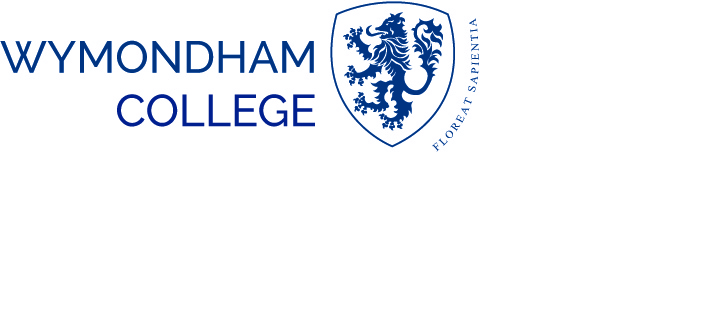 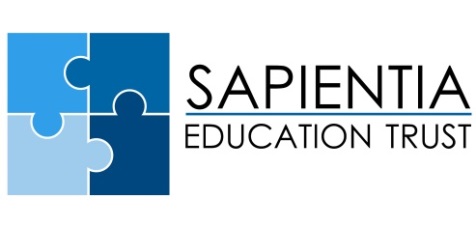 SAPIENTIA EDUCATION TRUSTWYMONDHAM COLLEGE JOB DESCRIPTIONTEACHER OF BIOLOGY MATERNITY COVERFixed term maternity cover from February 2021 THE POSTWymondham College seeks to appoint a well-qualified and enthusiastic teacher on a fixed term basis to join our flourishing Science Department to teach Science throughout the College. The successful candidate will have solid, proven experience of teaching GCSE and A Level Biology. This is an opportunity to join a welcoming, strong department in a high-performing school.The department’s results at GCSE and A Level all demonstrate strong progress measures. All three A-Level science subjects are popular with students, who come to us from Y11 cohort and a range of other schools locally, nationally and internationally. A-Level Science students regularly leave our Sixth Form to study sciences and related disciplines at Oxbridge and Russell group universities. To find out more about the Science department please feel free to contact Ben Dewhurst (Head of Science), either by email (headofscience@wymondhamcollege.org) or phone (via 01953 609000).Wymondham College is a member of the Sapientia Education Trust (SET), which is currently led by the CEO. The first six months of employment shall be a probationary period and employment may be terminated by the Trust during this period at any time on one week’s prior written notice.  The Trust may, at its absolute discretion, extend this period for up to a further six months.  During this probationary period, performance and suitability for continued employment will be monitored.Wymondham College is a state day and boarding school and approximately 50% of the College students are boarders.  A willingness to undertake boarding duties is not a requirement of this post, but boarding duties, which attract additional payment, could be available at the request of the successful candidate.PERSON SPECIFICATIONPersonal Qualities.   Wymondham College expects its teachers to have the following personal qualities:Be an innovative, independent thinker with the capacity for strategic thinking; Be creative and proactive in finding solutions;  Be flexible and adaptive to changing needs and priorities;  Be resilient, calm and tenacious under pressure; Be insightful and analytical with good problem-solving skills; Have excellent communication skills and evidence of being able to build and sustain effective working relationships with staff, students, parents and the wider community; Be a self-reflective practitioner who always seeks to improve;  See the ‘big picture’ in relation to whole school priorities & improvement; Able to reason their educational philosophy, in tune with the school ethos; Be willing to contribute to the extra-curricular life of the school ; Possess a sense of humour;Have the ability to inspire and enthuse staff and students about their subject;Be highly self-motivated, able to energise and motivate others;   Be insightful and understanding of national, international and research developments relevant to teaching and learning in their subject.    Professional Competence.  Wymondham College expects its teachers to have the following professional competences, or in the case of newly qualified teachers, the College would expect them to develop the following competences:Be an Outstanding Teacher (or have the potential to be) with evidence of impact on student outcomes with a proven track record of total commitment to helping every student achieve their very best and make progress; Have excellent understanding of what constitutes excellence in teaching and learning; Have a keen understanding of data and be able to analyse patterns in performance over time;Be a positive role model for students and staff on a day-to-day basis;Collaborate effectively with staff, parents/carers and students; Liaise and work with partner schools, HEIs, Examination Boards and other relevant external agencies in the pursuit of continued improvement; Excite and engage visitors about the College at Open Evenings and all other events;Have very high expectations of the learning of all students at all times; Work with colleagues across all key stages to ensure embedded transition from Key Stage 1 to 5. JOB SPECIFICATIONGeneral ResponsibilitiesThe successful candidate will be employed as a teacher under the standard conditions of service for teachers at Wymondham College. This includes the requirement to work on some Saturday mornings.  Additional holiday entitlement compensates for Saturday morning work and the annual requirement for directed time is 1265 hours in line with the STPCD.The teacher will be responsible to the Headteacher, through the Head of Science, for teaching classes in the College using his/her skill, experience and best endeavours and in accordance with Teachers’ Standards. He/she will abide by the Code of Conduct for Staff and Volunteers at .  A contribution to the wider life of the College is an expectation of all staff, for example by supporting the extra-curricular activities within the Science Department.Wymondham College is committed to safeguarding and promoting the welfare of children and young people and expects all staff and volunteers to share this commitment.A non-exhaustive list of specific responsibilities for the role is below and you will be required to undertake other duties and responsibilities as may reasonably be required.Specific ResponsibilitiesPlan and deliver good/outstanding lessons for all abilities;Monitor progress of the students in your classes and be prepared to provide evidence of both impact and progress;Liaise with the SEN department to ensure appropriate support is given to all students;Be willing to share teaching strategies and resources and deliver CPD within the department/College;Contribute towards the wider college community;Be a Tutor and play an active role in House-based tutor activities;Participate in the staff performance management and appraisal process;Participate in, and where appropriate, contribute to the College programme of Continuing Professional Development.REMUNERATIONSalary Details:MPR minimum to UPR maximum.A minimum of one boarding duty per week is not an expectation of this post however, Boarding Duty payments are paid at an hourly rate, starting at £11.13 per hour (depending on service and experience) for duties as part of a team supervising a boarding house in the evening.All payments are pensionable under the Teachers’ Pension Scheme.Wymondham College staff enjoy a number of non-contractual benefits, including free refreshments and midday meals during term-time.DRESS CODEThe post-holder will be expected to wear appropriate business attire and will be supplied with appropriate Staff ID. This must be worn at all times to ensure that students, staff and visitors are able to identify Wymondham College employees.PRE-EMPLOYMENT CHECKSAll staff must be prepared to undergo a number of checks to confirm their suitability to work with children and young people.  The Trust reserves the right to withdraw offers of employment where checks or references are deemed to be unsatisfactory.REVIEWThe Job Description will be reviewed annually as part of Wymondham College’s Performance Management programme.Line Manager:Head of ScienceSalary:MPR minimum to UPR maximumAdditional Allowances:Plus Boarding Duty PaymentResidential Status:Non Resident